ANALIZO								REVISO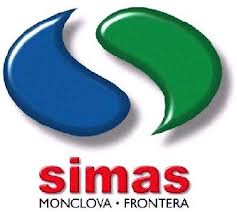 Sección: Calidad Del Agua de DistribuciónTítulo: Reporte de Análisis Fisicoquímico del AguaF1-CA-00Emisión: 2015-10-01Sección: Calidad Del Agua de DistribuciónTítulo: Reporte de Análisis Fisicoquímico del AguaF1-CA-00SOLICITADO PORFUENTELOCALIDADMUNICIPIOSANEAMIENTOPOZO VIBORILLAS 3POZUELOSFRONTERAFECHA DE MUESTREOFECHA RECEPCIÓNFECHA ANÁLISIS04 DE JUNIO 201804 DE JUNIO 201805 DE JUNIO 2018PARAMETROUNIDADRESULTADONOM-127-SSA1-1994PHMv7.456.5 – 8.5TEMPERATURA25.0N. D.CONDUCTIVIDADMmohs/cm510N. D.TURBIDEZNTU0.305.0 MAXIMOCLORUROSmg / lt.40250 MAXIMODUREZA TOTALmg / lt.275500 MAXIMOMANGANESOmg / lt.0.000.15 MAXIMOFIERROmg / lt.0.010.30 MAXIMONITRITOS (N-NO2)mg / lt.0.0040.05 MAXIMONITRATOS (N-NO3)mg / lt.2.9010.0 MAXIMOSULFATOSmg / lt.75400 MAXIMOCROMO ( Cr 6+ )mg / lt.0.000.05 MAXIMOCOBREmg / lt.0.052.00 MAXIMONITRÓGENO NH3mg / lt.0.000.50 MAXIMOZINCmg / lt.0.025.00 MAXIMOFLUORmg / lt.0.451.50 MAXIMO